Mia MustermannMusterstraße 3807384 MusterstadtBäckerei MusterFrau Gisela MüllerMusterstraße 1589321 MusterstadtMusterstadt, 1. Juni 2023Bewerbung um eine Ausbildung zur Bäckerin
Ausbildungsbeginn ab dem 01.09.2023; Kennziffer: 4202023Sehr geehrte Frau Müller,backen war schon immer meine Leidenschaft. Deswegen war ich mir sicher, dass ich nach meinem Schulabschluss eine Ausbildung in diesem Bereich machen möchte. Der Beruf als Bäckerin hat mich dabei am meisten begeistert, weswegen ich entschieden habe, mich in Ihrer Bäckerei um eine Ausbildung zu bewerben.Derzeit besuche ich die Muster-Realschule, die ich im Juli mit der mittleren Reife abschließen werde. Backen hat mich schon immer fasziniert, weswegen ich mich in der 9. Klasse für einen Schülerjob in einer Bäckerei entschieden habe. Ich hatte während dieser Zeit viel Spaß und habe eine Menge gelernt.  Dank meiner kommunikativen Art habe ich schnell ein Vertrauensverhältnis zu meinen Kollegen und den Kunden aufgebaut. Auch konnte ich breits eigene Kuchen-Ideen einbringen. In meiner Freizeit backe ich gerne und bin deswegen mit Backwaren und deren Backprozessen vertraut. Für Freunde und Familie bin ich ebenfalls der Ansprechpartner, wenn es um Kuchen oder Torten geht.Ich bin mir sicher, dass Sie von mir als Azubi profitieren, weil ich sehr sorgfältig und selbstständig bin. Der Ausbildung zur Bäckerin in Ihrer Bäckerei blicke ich mit großer Freude entgegen. Ich freue mich auf eine Einladung zum Vorstellungsgespräch, damit wir uns persönlich kennenlernen können.Mit freundlichen Grüßen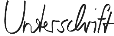 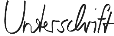 Mia Mustermann